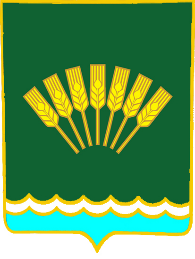  ҠAPAP                                                                      ПОСТАНОВЛЕНИЕ16 декабрь 2021 й.                        № 145                         16 декабря 2021 г.О внесении изменении и дополнений в постановление Администрации сельского поселения Октябрьский сельсовет муниципального района Стерлитамакский район Республики Башкортостан от «13» марта 2015 года №8 «Об утверждении схемы размещения нестационарных торговых объектов на территории сельского поселения Октябрьский сельсовет муниципального района Стерлитамакский район Республики Башкортостан»В соответствии с Федеральным законом от 28 декабря 2009 года N 381-ФЗ "Об основах государственного регулирования торговой деятельности в Российской Федерации", Законом Республики Башкортостан от 14 июля 2010 года N 296-з "О регулировании торговой деятельности в Республике Башкортостан", во исполнение Постановления Правительства Республики Башкортостан от 11 апреля 2011 года N 98 "О порядке разработки и утверждения органами местного самоуправления схем размещения нестационарных торговых объектов на территории Республики Башкортостан", руководствуясь пунктом 10 части 1 статьи 14 Федерального закона от 06.10.2003 N 131-ФЗ "Об общих принципах организации местного самоуправления в Российской Федерации", Постановлением Правительства Российской Федерации от 29 сентября 2010 года № 772 «Об утверждении правил включения нестационарных торговых объектов, расположенных на земельных участках, в зданиях, строениях и сооружениях, находящихся в государственной собственности, в схему размещения нестационарных торговых объектов», п о с т а н о в л я ю:1. Приложение 1 к постановлению Администрации сельского поселения Октябрьский сельсовет муниципального района Стерлитамакский район Республики Башкортостан от «13» марта 2015 года № 8 изложить согласно Приложению 1 настоящего постановления.2. Настоящее решение обнародовать в установленном порядке на информационном стенде и разместить в информационно-телекоммуникационной сети «Интернет» на официальном сайте сельского поселения Октябрьский сельсовет муниципального района Стерлитамакский район Республики Башкортостан.3. Настоящее постановление вступает в силу после его официального обнародования.4. Контроль за исполнением настоящего решения оставить за собой.Глава сельского поселенияОктябрьский сельсоветмуниципального районаСтерлитамакский районРеспублики Башкортостан	               	                              А.А.Нестеренко						Приложение № 1Утверждено постановлением Администрации сельского поселения Октябрьскийсельсовет муниципального района Стерлитамакский район Республики Башкортостан от «16» декабря 2021 г. № 145СХЕМАразмещения нестационарных торговых объектовна территории сельского поселения Октябрьский сельсовет муниципального района Стерлитамакский район Республики БашкортостанNп/пАдресные ориентиры  размещения нестационарного торгового объектаВид нестационарного торгового объектаСпециализациянестационарноготорговогообъектаФорма собственности земельного участкаПериодразмещениянестационарноготорговогообъектаРазмещение нестационарного торгового объекта субъектом малого или среднего предпринимательства (да/нет) 12345671С. Октябрьское, ул. Ленина, перед домом 19Лоток Квас муниципальнаяДо 5 летда2С. Октябрьское, ул. Ленина, перед домом 19лотокМороженное муниципальнаяДо 5 летда3С. Октябрьское, ул. Ленина, перед домом 19 автофургоновощи, фрукты, бахчевые, сухофрукты, орехимуниципальнаяДо 5 летда4С. Октябрьское, ул. Ленина, перед домом 19Лоток хвойные деревьямуниципальнаяДо 5 летда5С. Октябрьское, ул. Ленина, перед домом 19Лоток прием стеклопосудымуниципальнаяДо 5 летда6д.Южный ул. Мира перед домом 27 Лотокприем стеклопосудымуниципальнаяДо 5 летда17д.Северная ул.Московская перед домом  1а, Лотокприем стеклопосудымуниципальнаяДо 5 летда8д.Кононовский ул. Трудовая перед домом  18а, Лотокприем стеклопосудымуниципальнаяДо 5 летда9д.Веселый ул. Луговая перед домом 14б, Лотокприем стеклопосудымуниципальнаяДо 5 летда10С. Октябрьское, ул. Ленина, перед домом 19Торговая палатка смешанный ассортимент товаровмуниципальнаяДо 5 летда11д.Южный ул. Мира перед домом 27 Торговая палаткасмешанный ассортимент товаровмуниципальнаяДо 5 летда12д.Кононовский ул. Трудовая перед домом  18а, Торговая палаткасмешанный ассортимент товаровмуниципальнаяДо 5 летдамуниципальнаяда13д.Веселый ул. Луговая перед домом 14б, Торговая палаткасмешанный ассортимент товаровмуниципальнаяДо 5 летда14С. Октябрьское ул. 9-е Мая  перед домом 19а киосксмешанный ассортимент товаровмуниципальнаяДо 5 летда